	BRYNÄS IF FOTBOLL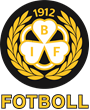 RESERÄKNING, BILAnledning till resan:_____________________________________________________________________Datum     /     - 20____Från – till:_____________________ - __________________tur och retur 
Totalt antal kilometer:_____________ Att betala (1,85/km):____________kr
Ersättning sänds till:Namn:________________________________________Adress:_______________________________________Bank:_________________________________________Clearing + kontonr:_______________________________Personnummer (10 siffror):_________________________Underskrift:____________________________________Kassörens noteringar:Konto:_________________________________Utbetalning:_____________________________Attesteras:______________________________